Рабочая группа поДоговору о патентной кооперации (PCT)Девятая сессияЖенева, 17-20 мая 2016 г.«PCT Direct» в Европейском патентном ведомстве:  отчет о ходе осуществления проектаДокумент представлен Европейским патентным ведомствомКак указано в документе, представленным Рабочей группе Европейским патентным ведомством (ЕПВ) в 2015 г., 1 ноября 2014 г. ЕПВ в качестве получающего ведомства (ПВ) и международного поискового органа (МПО) объявило о начале функционирования нового сервиса РСТ «PCT Direct» (см. уведомление ЕПВ от 18 августа 2014 г., опубликованное в «Официальном бюллетене» ЕПВ, OJ EPO 2014, A89).С 1 июля 2015 г. возможность использования сервиса «PCT Direct» была предоставлена всем получающим ведомствам.  Таким образом, заявители, выбравшие ЕПВ в качестве МПО, могут представлять вместе со своими заявками письма о процедуре «PCT Direct» независимо от выбора получающего ведомства (см. уведомление ЕПВ от 22 июня 2015 г., опубликованное в «Официальном бюллетене» ЕПВ, OJ EPO 2015, A51).  Патентное ведомство Израиля ввело аналогичный сервис с 1 апреля 2015 г., и любой другой МПО может также в любое время решить ввести такой сервис.  Были соответствующим образом адаптированы инструменты электронной подачи PCT, включая ePCT, а также были внесены изменения в Руководство РСТ для получающего ведомства с целью обеспечить беспрепятственное прохождение писем о процедуре «PCT Direct» в получающих ведомствах (новый пункт 116E).В рамках «PCT Direct» заявитель, подающий международную заявку, в которой содержится притязание на приоритет предшествующей заявки, по которой ЕПВ уже проводило поиск, имеет возможность отреагировать на любые возражения, выдвинутые в заключении о поиске, подготовленном в отношении приоритетной заявки.  Новый сервис упрощает анализ международной заявки и повышает ценность отчета о международном поиске и письменного сообщения, подготовленных ЕПВ.  Сервис «PCT Direct» обеспечивает привязку первой подачи в ЕПВ с последующими международными заявками в ЕПВ в качестве МПО.  Подача письма о процедуре «PCT Direct» позволяет экспертам и заявителям оптимально использовать результаты работы, проделанной в связи с первой подачей.  Эксперт принимает во внимание эти документы при подготовке отчета о международном поиске (ОМП) и письменного сообщения (ПС МПО), и поэтому результаты работы, проделанной в ЕПВ по процедуре, предусмотренной в Главе I PCT, по сути сопоставимы с работой, проделываемой вторым ведомством, что, как показывает опыт последних нескольких лет, чаще ведет к положительному решению.Для того чтобы воспользоваться сервисом, заявитель готовит отдельный документ «PCT Direct/Неофициальные замечания», в заглавном разделе которого четко указывается номер предшествующей заявки.  Письмо о процедуре «PCT Direct» и любой экземпляр формулы изобретения и/или описания представляются в виде единого документа (в формате PDF в случае электронной подачи), о чем делается пометка в графе IX бланка PCT/RO/101.  В частности, при подаче бумажных документов в пункте 11 «Прочее» следует указать «PCT Direct/Неофициальные замечания», а при подаче документов в электронном виде с использованием программного обеспечения электронной подачи ЕПВ или нового онлайн-приложения ЕПВ для подачи заявок (CMS) - сделать соответствующую пометку.  В случае подачи в электронной форме через портал ePCT ВОИС письмо о процедуре «PCT Direct» и любой экземпляр формулы изобретения и/или описания с пометками о замечаниях загружаются как «Другие документы» с помощью пометки «Письмо заявителя в МПО о предшествующем поиске («PCT Direct»)». По получении письма о процедуре «PCT Direct» международная заявка рассматривается по процедуре «PCT Direct» только при соблюдении следующих двух требований:неофициальные замечания должны быть поданы вместе с международной заявкой;  и международная заявка должна содержать притязание на приоритет предшествующей заявки, по которой ЕПВ уже проводило поиск (т.е. речь идет о premiers dépôts на европейском уровне или некоторых первых заявках в национальные ведомства).За период с момента ведения сервиса 1 ноября 2014 г. по 31 марта 2016 г. ЕПВ получило в общей сложности 3 048 заявок по процедуре РСТ с приложенными письмами о процедуре «PCT Direct».  Это означает, что среднее число дел за весь период (17 месяцев) составило 180 дел в месяц, а за последний полный год (с марта 2015 г. по март 2016 г.) – 200 дел в месяц.  Группы пользователей положительно оценивают новый сервис, так как он обеспечил большую эффективность работы как для них, так и для ЕПВ в качестве МПО.Рабочей группе предлагается принять к сведению содержание настоящего документа.[Конец документа]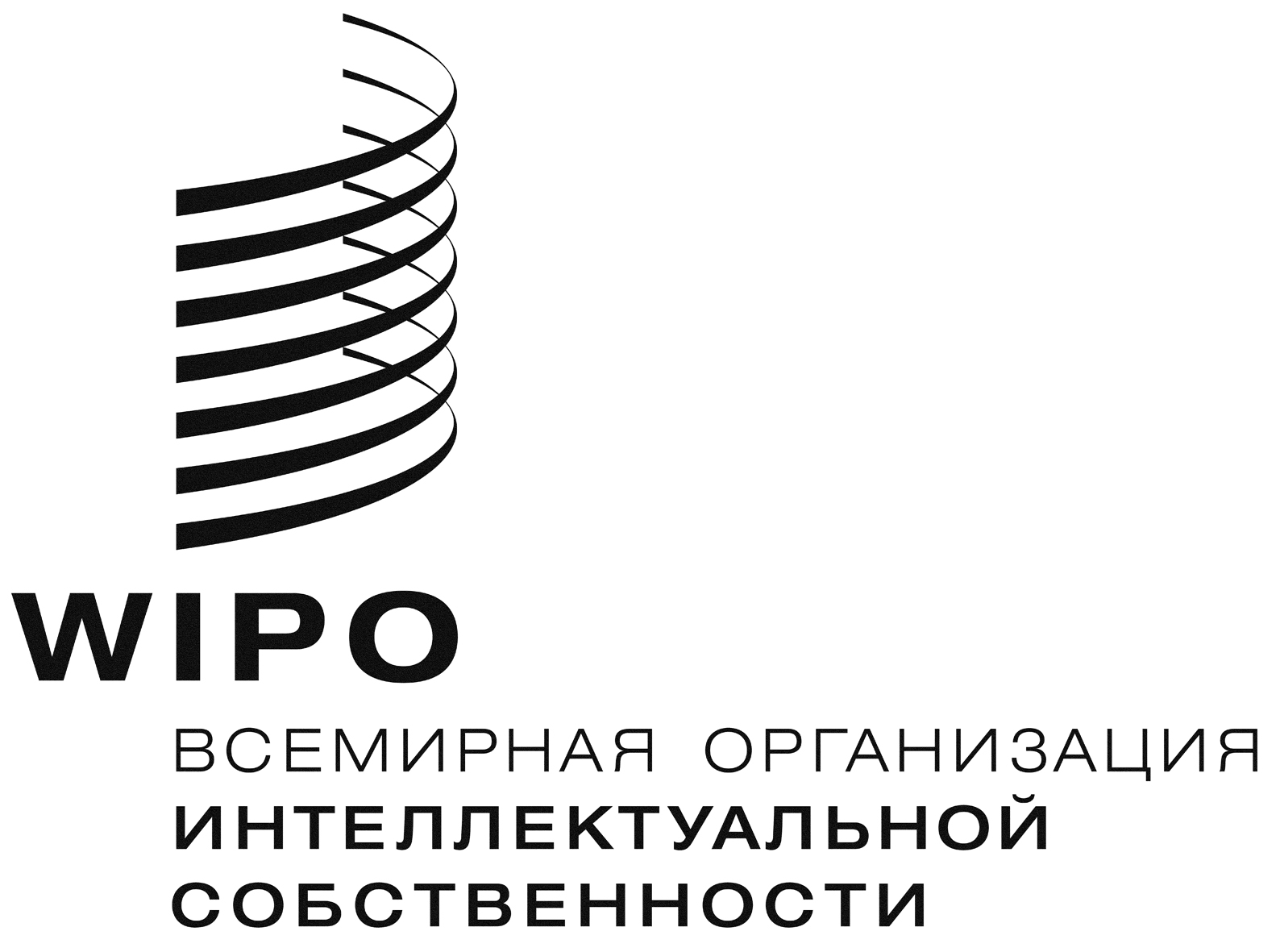 EPCT/WG/9/21    PCT/WG/9/21    PCT/WG/9/21    оригинал:  английскийоригинал:  английскийоригинал:  английскийДАТА: 15 апреля 2016 Г.ДАТА: 15 апреля 2016 Г.ДАТА: 15 апреля 2016 Г.